Уникальный дипольный четырехполюсный магнит с большим поперечным градиентом накопителя ЦКП "СКИФ".Институт ядерной физики им. Г. И. Будкера СО РАНАвторы: Баранов Г.Н., Кобец В.В., Лопаткин И.А., Рыбицкая Т. В., Старостенко А.А., Цыганов А.С. и др.Реализация оптической функции в накопителе ЦКП "СКИФ" потребовала создания специализированного комбинированного элемента - дипольного четырехполюсного магнита с большим поперечным градиентом (BDC). Основные параметры этого магнита в таблице: В результате магнитных расчетов и конструирования было создана конструкторская документация, по которой на производстве института был изготовлен первый такой элемент.  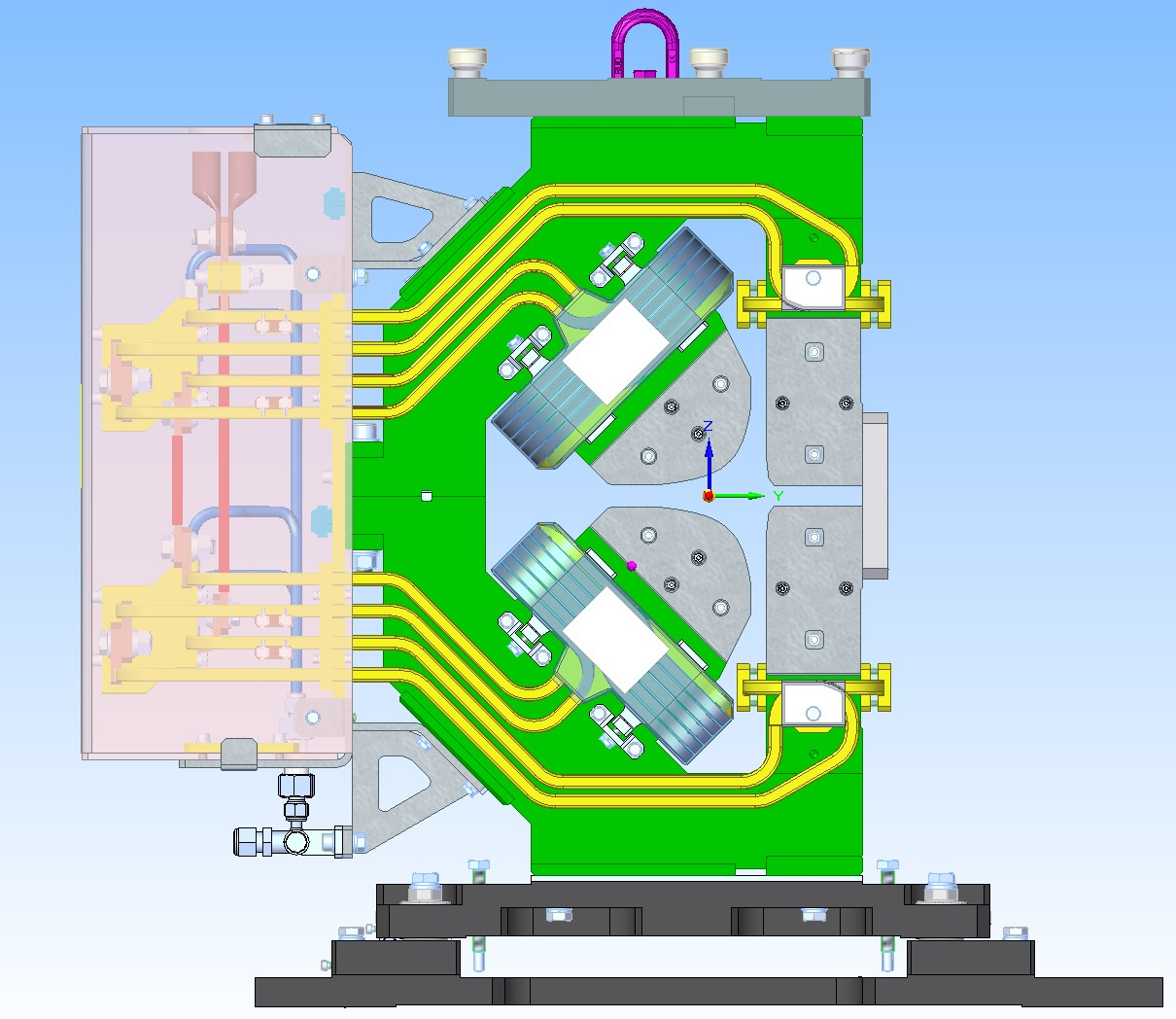 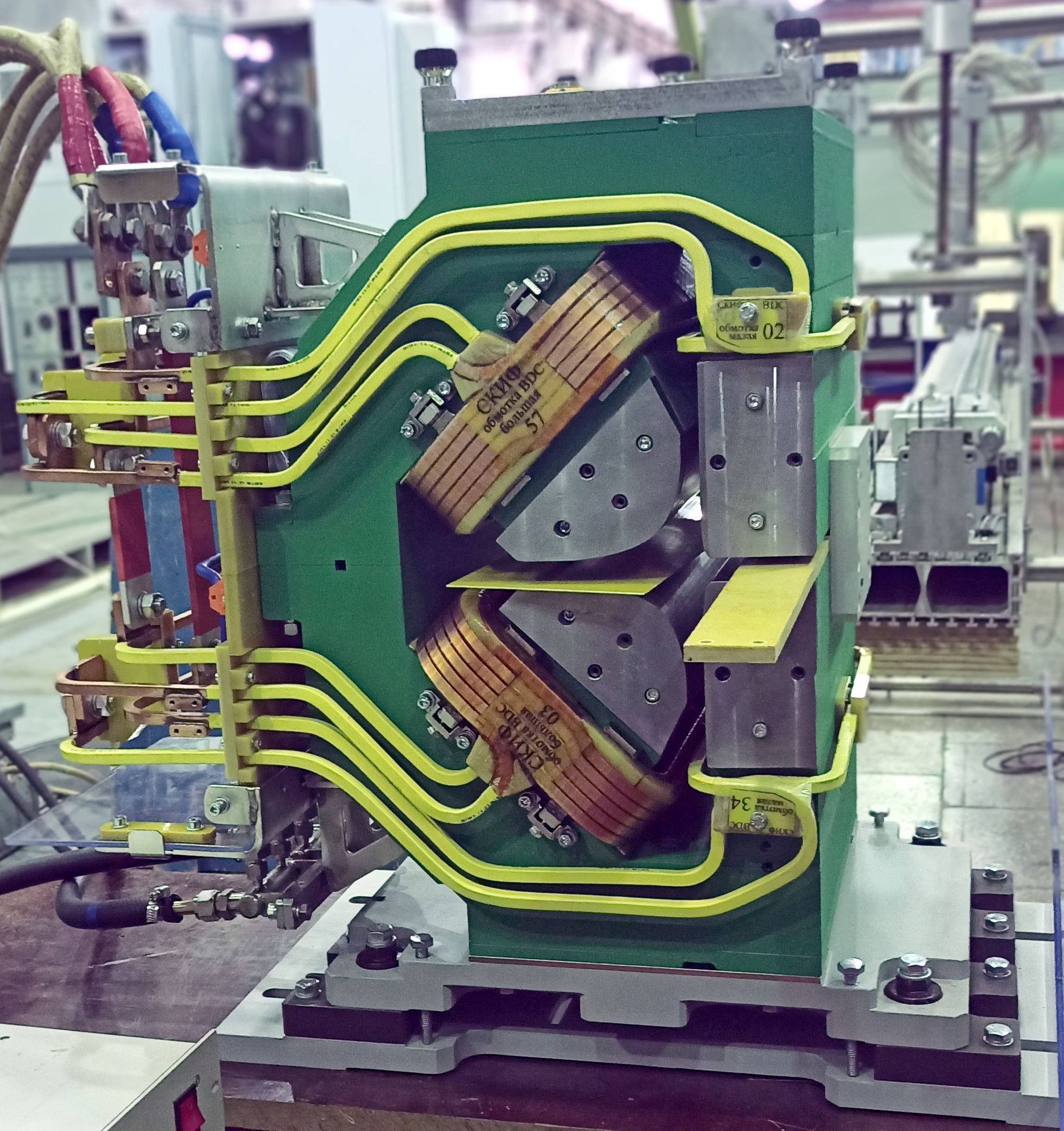 Рисунок.  Конструкторская модель магнита BDC и первый произведенный магнитный элемент.BDC спроектирован и изготовлен из шихтованного железа. ПФНИ 1.3.3.5. (Физика ускорителей заряженных частиц, включая синхротроны, лазеры на свободных электронах, источники нейтронов, а также другие источники элементарных частиц, атомных ядер, синхротронного и рентгеновского излучения).Диполь BDC Диполь BDC Диполь BDC Количествошт.32Магнитная длинам0,47BT0,463GnomТ/м-10,749Однородность поля ΔB/B%±0.03R область хорошего поля mm10R зазора магнитаmm15